Воспитатель МБДОУ № 13:Шаклеина Е.В.Цель:  Повышение профессиональной компетентности педагогов в области поддержки детской инициативы на основе использования лэпбука.Задачи:1. Познакомить с технологией лэпбук.2. Показать возможности технологии лэпбук в систематизации, структурировании информации.3. Повысить уровень мастерства педагогов.Ход.Доброе утро! Я рада приветствовать вас на своём мастер-классе. Тема мастер-класса «Лэпбук как средство поддержки детской инициативы»- Что такое инициатива?Инициатива – это активность в начинании нового дела, вовлекая туда окружающих людей.- Где проявляется инициатива ребёнка?Инициативность ярче всего проявляется в общении, игре, экспериментировании, в продуктивных видах деятельности.Это важнейший показатель детского интеллекта, его развития. Ребёнок умеет найти занятие, соответствующее собственному желанию, но, когда ребёнок не проявляет инициативы взрослым нужно принимать меры.Однако, чтобы поддержать детскую инициативу нужно создать условия.- Какие условия необходимы для поддержки инициативы? - разнообразная предметно-развивающая среда, которая должна постоянно меняться.- выбор ребёнком сотоварищей (сотворцов);- обращение ребёнка к взрослым на основе собственного побуждения;- стремление ребёнка выразить результат в продуктивных видах деятельности (рисунках, схемах, постройках). В настоящее время существует множество игр, материалов для развития детей.Наиболее полно,  по моему мнению, этому требованию отвечает  современное, развивающее пособие, которое  многофункционально и направлено на поддержку детской инициативы, - называется лэпбук.Что такое лэпбук?Лэпбук — это самодельная книга для самостоятельного обучения. Оформлена в виде картонной папки с наклеенными картинками, выдвижными лентами, кармашками и т.д. Лэпбук помогает структурировать изучаемый материал и лучше его запомнить. Лэпбук отвечает требованиям ФГОС ДО к предметно-развивающей среде:информативен;полифункционален: способствует развитию творчества, воображения.пригоден к использованию одновременно группой детей (в том числе с участием взрослого как играющего партнера);обладает дидактическими свойствами;является средством художественно-эстетического развития ребенка, приобщает его к миру искусства;вариативной (есть несколько вариантов использования каждой его части);его структура и содержание доступно детям дошкольного возраста;обеспечивает игровую, познавательную, исследовательскую и творческую активность всех воспитанников.Зачем нужен лэпбук?Он помогает ребенку по своему желанию организовать информацию по изучаемой теме и лучше понять и запомнить материал.  2.      Это отличный способ для повторения пройденного. В любое удобное время ребенок просто открывает лэпбук и с радостью повторяет пройденное, рассматривая сделанную своими же руками книжку. 3.      Ребенок научится самостоятельно собирать и организовывать информацию.4.      Лэпбук хорошо подойдет для занятий в группах, где одновременно обучаются дети разных возрастов. Можно выбрать задания под силу каждому (для малышей – кармашки с карточками или фигурками животных, например, а старшим детям – задания, подразумевающие умение писать и т.д.) и сделать такую коллективную книжку. 5.  Создание   лэпбука является  одним  из видов совместной деятельности взрослого и детей. А может быть еще и формой представления итогов проекта или тематической недели.Тема для лэпбука
Тема для папки может быть совершенно любой. Как и ее сложность. Но лучше всего получаются лепбуки на какие-то частные, а не на общие темы. Например, можно сделать общий лэпбук на тему "Насекомые". Но он получится очень обзорным - вряд ли вы сумеете полностью отразить эту многообразную тему в ограниченном объеме папки. У вас получится книжка с самыми общеизвестными фактами. Это хорошо подойдет для совсем маленьких детей, для которых и эти факты являются новыми. Но для детей постарше (а все-таки полноценное занятие с лэпбуками возможны где-то с возраста 5 лет) такой лэпбук будет нести мало пользы. А вот если взять какое-нибудь конкретное насекомое и в лэпбуке дать подробную информацию о нем - то это будет гораздо продуктивнее.
План
После того, как вы избрали тему, вам надо взять бумагу и ручку и написать план. Ведь лэпбук - это не просто книжка с картинками. Это учебное пособие. Поэтому вам надо продумать, что он должен включать в себя, чтобы полностью раскрыть тему. А для этого нужен план того, что вы хотите в этой папке рассказать.
Например, вот план для лэпбука к 1 сентября:
1. Познакомить ребенка со школьными понятиями: терминология, названия и имена.
2. Познакомить ребенка с правилами школьной жизни (дисциплина и т.п.).
3. Поговорить о безопасном пути от дома к школе.
4. Портфель школьника - что и для чего нужно, а что не нужно: сортировка.
5. Дать материал по празднованию 1 сентября и организации учебного процесса в других странах мира.
6. Дать понятие о том, что ждет на первых уроках в школе с помощью образцов учебников (для интереса - старинных, из детства пап и мам).
7. Для развития речи - пословицы.
8. Для поддержки интереса - календарь ожидания 1 сентября.

Макет
Следующий этап самый интересный :) Теперь надо придумать, как в лэпбуке будет представлен каждый из пунктов плана. То есть нарисовать макет. Здесь нет границ для фантазии: формы представления могут быть любые. От самого простого - текстового, до игр и развивающих заданий. И все это разместить на разных элементах: в кармашках, блокнотиках, мини-книжках, книжках-гармошках, вращающихся кругах, конвертиках разных форм, карточках, разворачивающихся страничках и т.д. и т.п.
Потом все это я рисую на черновике: листе А4, сложенном в виде лэпбука. Так будет потом легче понять, как расположить все элементы.Что нужно, чтобы сделать лэпбук.
Для создания лэпбука вам понадобятся такие материалы: Картонная папка-основа. Ее можно купить готовую (кое-где она продается), а можно сделать своими руками. Обычная бумага. Ножницы.Клей-карандаш для бумаги или клей ПВАСтеплер.Скотч.Вырезаем детали, приклеиваем все на свои места. А после этого начинаем занятия с ребенком.
Практическая часть.Уважаемые коллеги я предлагаю Вам разделиться на 2 группы и создать макет лэпбука. Тему Вы можете выбрать сами, а затем представить данный макет.               Работа в группах.Изготовление и представление макетов по выбранной теме.Обычные кармашки можно сделать своими руками, а можно воспользоваться готовыми. А сейчас я хотела бы еще научить вас делать вращающийся круг, который обязательно привлечет внимание ребенка.Как делать:1. Круг с изображением нужной картинки наклеить на соответствующее место. Тонкими маникюрными ножницами прорезать две небольшие полоски в центре круга.2. Из картона вырезать тонкую полосу, согнуть ее в форме буквы "П" и просунуть в получившиеся разрезы с изнаночной стороны.3. С лицевой стороны полностью вытянуть полоску. 4. Стороны полоски, которые будут видны снаружи, заклеить цветной бумагой под цвет верхнего круга с окошком.5. Круг с окошком вырезать, наклеить на картон, прорезать в середине круглое отверстие и надеть этим отверстием на полоски как на ось.6. Края полоски отогнуть в разные стороны, закрепляя круг на «оси».Рефлексия:Нашим участникам была предложена картинка со смайликами и, когда каждый изготовил самостоятельно «круг», то подводим итог нашего мастер-класса – показывают ту картинку, которая отражает их отношение к мастер-классу. «Спасибо за внимание!»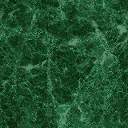 